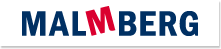 Actuele lesbrief Engels – Social Media RoyaltyVoor de docentKoningin Elizabeth heeft haar eerste Instagram-bericht geplaatst. De foto met tekst verscheen begin maart op het account van het Britse koninklijk huis. Nu zit echt iedereen op Instagram. ERK-niveauLezen A2 - Lezen om informatie op te doen – Kan korte, beschrijvende teksten over vertrouwde onderwerpen begrijpen. (LEA2-3c) Leesstrategieën - Kan zijn of haar begrip van de algemene betekenis van korte teksten over alledaagse onderwerpen van concrete aard gebruiken om de vermoedelijke betekenis van onbekende woorden af te leiden uit de context.Kan gebruikmaken van tweetalige (online) woordenboeken om woordbegrip te controleren, indien toegestaan.IntroDo you have an Instagram account? Who doesn’t, right? Well, actually not everybody does. Not yet, that is.Assignment 1For this assignment you may use a dictionary or English-language Internet sources to help you.a	Make a list of words related to social media. Start with the English words you already know. Next, look up any words you know in Dutch but not in English. Copy them too.b	Which social media platforms do you know? And which ones do you use? c	Collect all information on platforms used by the people in your class. Which one is used by most?Social Media RoyaltyWelcome to the gram, Your Majesty. Queen Elizabeth II made her first Instagram post. Instagram is a social media site. The British queen posted on March 7. She was visiting the Science Museum in London. She didn’t post a filtered selfie with an emoji or hashtags, but it was a POST. On Instagram. From the QUEEN. And that’s really all that matters.The queen was dressed in bright orange clothes. She wore pearls and dark gloves. The 92-year-old queen looked happy. She made her Instagram post using an iPad.The picture was shared to the Royal Instagram account. The crowd around her cheered. The Royal Instagram account has more than 4.5 million followers. It was started in 2013. Most of its posts come from the royal family’s workers. They post news about the work of the queen and other members of the royal family. This was the first time the queen herself posted.In her first post to the Royal Family’s Instagram account the queen wrote:“Today, as I visit the Science Museum I was interested to discover a letter from the Royal Archives, written in 1843 to my great-great-grandfather Prince Albert. Charles Babbage, credited as the world’s first computer pioneer, designed the ‘Difference Engine,’ of which Prince Albert had the opportunity to see a prototype in July 1843.”She signed off the post with her royal signature: Elizabeth R. The “R” stands for “regina.” This means “queen” in Latin.The queen was at the museum to open the new Smith Centre. She also announced a new big exhibition that will open at the museum this summer. The new exhibition is called “Top Secret.” It shows more than 100 years of the government’s secret intelligence work. It shows how the government collects information to keep the country safe. It includes handwritten papers. It has government writings that used to be secret. It has old objects people have not been allowed to see before.The queen said why she made her first Instagram post at the Science Museum. The museum teaches people about technology. It helps young people become inventors, she said. It made sense for her to use new technology there, too.In 1958, the queen made her first telephone call. In 1976, she sent her first email from an army base. The British royal family’s website was started by the queen in 1997. In 2014, the queen sent her first tweet from the Science Museum.Based on: washingtonpost.comAssignment 2Read the text. Connect the words and expressions that have the same meaning in the text. Assignment 3a	Choose the best summary.1	Queen Elizabeth loves new technologies. She sent an email, tweeted an update and shared an Instagram post from the Science Museum in London.2	Queen Elizabeth visited the Science Museum in London. She opened a new centre, announced a new exhibition and shared her first Instagram post.3	Queen Elizabeth was at the Science Museum in London. She gave the museum secret papers for the new exhibition that will open this summer.4	Queen Elizabeth will open a new exhibition at the Science Museum in London. The subject of the exhibition is still a secret. b	Who usually puts information on the Royal Instagram account?1	All the members of the royal family.2	People who work for the royal family. 3	Prince Albert.4	Queen Elizabeth.c	Queen Elizabeth has tried many new technologies in her life. Put the following in the right order:-	She made a telephone call.-	She posted a tweet from the Science Museum.-	She sent an email from an army base.-	She shared a post on Instagram.-	She started the royal family’s website.Assignment 4a	Find the British Royal Instagram account. Copy the link. b	Now find the Instagram post Queen Elizabeth shared. Copy the link.brighta person’s name written in that person’s handwritingglovesan event at which objects (such as works of art) are shown to the publicroyalbelonging or connected to a queen or kingcheeredhaving a very strong colourmembersinformation that a government collects about an enemy or possible enemysignaturekept hidden from others, known to only a few peopleexhibitionpeople who are part of the same groupsecretpeople who have created or produced something for the first timesecret intelligencepieces of clothing for your hands, with separate parts for each fingerinventorsshouted with joy and approval